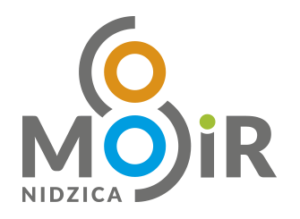 Regulamin Amatorskiego Turnieju Tenisa Ziemnego o Mistrzostwo Gminy NIDZICAEdycja VOrganizatorMOSiR i TS Nida NidzicaCel Imprezy- promocja aktywnego wypoczynku- popularyzacja tenisa ziemnego wśród mieszkańców  Gminy NidzicaTermin i MiejsceTurniej odbędzie się w dniach 26.08 - 01.09 2019r na  korcie „Orlik” przy SP nr 2 Nidzica 
w godzinach 16,00-20,00Zgłoszenia Zapisy przyjmowane są telefonicznie 895235800, 733047109, mailowo na adres: mosir@nidzica.pl lub u trenera przed zajęciami tenisa (w czwartek i piątek, od 17,00-20,30 Orlik SP 2 Nidzica) najpóźniej do dnia 23 sierpnia do godziny 20,30. W przypadku bardzo dużej ilości chętnych organizator zastrzega sobie prawo ograniczenia liczby uczestników. W takim przypadku o udziale będzie decydować kolejność zgłoszeń. Udział w turnieju jest płatny ,wpisowe w wysokości 35 zł.  Całość wpisowego przeznaczone będzie na nagrody oraz organizację turnieju. Podpisany formularz zgłoszeniowy oraz wpisowe należy dostarczyć najpóźniej  w dniu  losowania par turnieju. 
W przypadku deszczu turniej może zostać odwołany i przeniesiony na inny termin.Uczestnicy Turniej skierowany jest dla mieszkańców Gminy Nidzica (nie wyklucza się udziału zawodników        z poza obszaru gminy). Turniej będzie prowadzony w trzech kategoriach: Kategoria I open: kobiety, Kategoria II open: mężczyźni,Kategoria III: dzieci do lat 16! w przypadku zgłoszenia się  mniej niż 4 uczestników w danej kategorii, zostanie ona wykluczona z turnieju System gryTurniej prowadzony będzie zgodnie z przepisami PZTZ.Spotkania rozgrywane będą systemem „pucharowym”, przegrywający odpada. Mecze do 2 setów wygranych, przy stanie 6:6 w secie tie-break do 7 pkt. Organizator zastrzega sobie prawo do zmiany sposobu przeprowadzenia turnieju. Istnieje możliwość skorzystania z rakiet tenisowych u organizatora turnieju. Długość rozgrzewki przed meczowej 5 minut. Organizator zastrzega możliwość ustalenia innego podziału uczestników na kategorie, w tym likwidacji danej kategorii, w przypadku, gdy po ustaleniu listy zgłoszonych uczestników okaże się, iż występują znaczne dysproporcje w liczbie zawodników poszczególnych kategorii.Wszyscy uczestnicy Turnieju zobowiązani są do przybycia na miejsce zawodów w dniu 26 sierpnia 2019 roku, o godzinie 18.00 gdzie odbędzie się losowanie par turniejowych. Uczestników obowiązuje punktualna obecność o wyznaczonej godzinie gry. Ponad 15 minutowe spóźnienie liczone od chwili zwolnienia kortu (nie wcześniej jednak niż 15 minut po wyznaczonym terminem) oznacza walkower.Indywidualny Formularz Zgłoszeniowy 
do uczestnictwa 
w Turnieju Tenisa ZiemnegoOświadczenie zawodnika – pełnoletniegoOświadczam, że biorę udział w Turnieju Tenisa Ziemnego na własną odpowiedzialność i nie będę wnosić żadnych roszczeń w stosunku do organizatorów  w razie zaistnienia zdarzeń losowych podczas trwania imprezy. Jednocześnie oświadczam, że zapoznałem się                     z regulaminem Turnieju. Wyrażam zgodę na przetwarzanie moich danych przez organizatorów Turnieju w zakresie koniecznym do obsługi Turnieju.									.........................................										Podpis zawodnika  Zgoda Rodziców / prawnych opiekunów1. Oświadczam, że wyrażam zgodę na udział mojego dziecka w Turnieju Tenisa Ziemnego    w Nidzicy na moją własną odpowiedzialność i nie będę wnosił roszczeń w stosunku doorganizatorów imprezy w razie zaistnienia zdarzeń losowych podczas trwania imprezy.Jednocześnie oświadczam, że znany jest mi regulamin turnieju.2. Wyrażam zgodę na przetwarzanie danych mojego dziecka/podopiecznego przezorganizatorów Turnieju w zakresie koniecznym do obsługi Turnieju.                                                                                             …………………………………….                                                                                                      Podpis osoby prawnejZAPROSZENIEMOSiR Nidzica i TS NIDA Nidzica zapraszają wszystkich chętnych do udziału w Amatorskim Turnieju Tenisa Ziemnego o „Mistrzostwo Gminy Nidzica”-edycja V. Turniej odbędzie się     w dniach 26.08.- 01.09. 2019r w godz. 16,00- 20,00 na obiekcie Orlik SP nr 2 Nidzica przy ul. K. Barke. Turniej rozegrany zostanie w trzech kategoriach: I- panie open, II- panowie open, III-dzieci do lat 16. Regulamin turnieju i karty zgłoszeniowe dostępne na stronie www mosir nidzica.pl lub w recepcji Hali widowiskowo sportowej przy ul. Polna .Na zwycięzców czekają puchary i nagrody.Informacja tel.733047109, 0895235800.MOSiR NidzicaUl. Polna 8Imię:Nazwisko:Miejscowość:Numer telefonu Komórkowego:Data urodzenia:Podpis uczestnika: